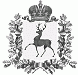 АДМИНИСТРАЦИЯ ШАРАНГСКОГО МУНИЦИПАЛЬНОГО РАЙОНАНИЖЕГОРОДСКОЙ ОБЛАСТИПОСТАНОВЛЕНИЕот 18.01.2021	N 21О внесении изменений в постановление администрации Шарангского муниципального района от 30.12.2019 г. №725 «О создании межведомственной рабочей группы по осуществлению контроля за использованием и сохранностью жилых помещений, нанимателями или членами семей нанимателей по договорам социального найма либо собственниками которых являются дети-сироты и дети, оставшиеся без попечения родителей, за обеспечением надлежащего санитарного и технического состояния жилых помещений, а также осуществления контроля за распоряжением ими»В связи с кадровыми изменениями, в соответствии с Уставом Шарангского муниципального района Нижегородской области администрация Шарангского муниципального района п о с т а н о в л я е т:1. Внести изменения в постановление администрации Шарангского муниципального района от 30.12.2019 г. №725 «О создании межведомственной рабочей группы по осуществлению контроля за использованием и сохранностью жилых помещений, нанимателями или членами семей нанимателей по договорам социального найма либо собственниками которых являются дети-сироты и дети, оставшиеся без попечения родителей, за обеспечением надлежащего санитарного и технического состояния жилых помещений, а также осуществления контроля за распоряжением ими» (далее соответственно –постановление, межведомственная рабочая группа):1.1. в Приложение №1 к постановлению:- вывести из состава межведомственной рабочей группы Ожиганова Д.О., Насекина В.В.- ввести в состав межведомственной рабочей группы: Медведеву Аллу Вячеславовну – заместителя главы администрации Шарангского муниципального района; Закирова Дмитрия Валерьевича – начальника ОНД иПР по Шарангскому району главного государственного инспектора Шарангского района по пожарному надзору.- назначить Медведеву А.В. руководителем межведомственной рабочей группы 2. Настоящее постановление вступает в силу со дня принятия.Глава местного самоуправления	Д.О. Ожиганов